Authorization Letter to Claim MoneyFrom,Chester Bennett 34534 Aliquet. AveMinot AZ 34534(837) 196-3274chesterbennett88@rediffmail.com Date:08/08/2004To,Wallace Ross345 Pellentesque Ave Villa Park Hawaii 56756Subject: (	)To whom it may concern,I (mention your name) would like to give authority to ----- (person’s name) to receive the -----(amount of money) at your	(office/individual’s address) as I won’t be present at in thetown on the mentioned date.In order to give verification of my claim, hereby, I am attaching the following documents:ID: Company ID ID: Passport IDThese documents are the source of proof that the 3rd party (name) is permitted ethically to receive the money in my absence	(mention the amount) and in case of anymisunderstanding/confusion, you can directly contact me at	(add contact details).All my relevant details are mentioned in the proof ids’ that I have submitted with this letter.I would like to thank you for your cooperation and support during my non-availability to collect the money.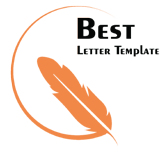 Yours’ Sincerely, (Your Signature) Chester Bennett